English for Second Year Students (Сивак О.Б., Ковальчук І.С.)To-do list (список завдань):P.16  Ex.1, 2P. 17-19  Ex.3   Read and translate the text. Write down new unfamiliar words. Put 10 questions to the text.P. 19-21 ex. 4, 5, 6, 7, 8, 10, 11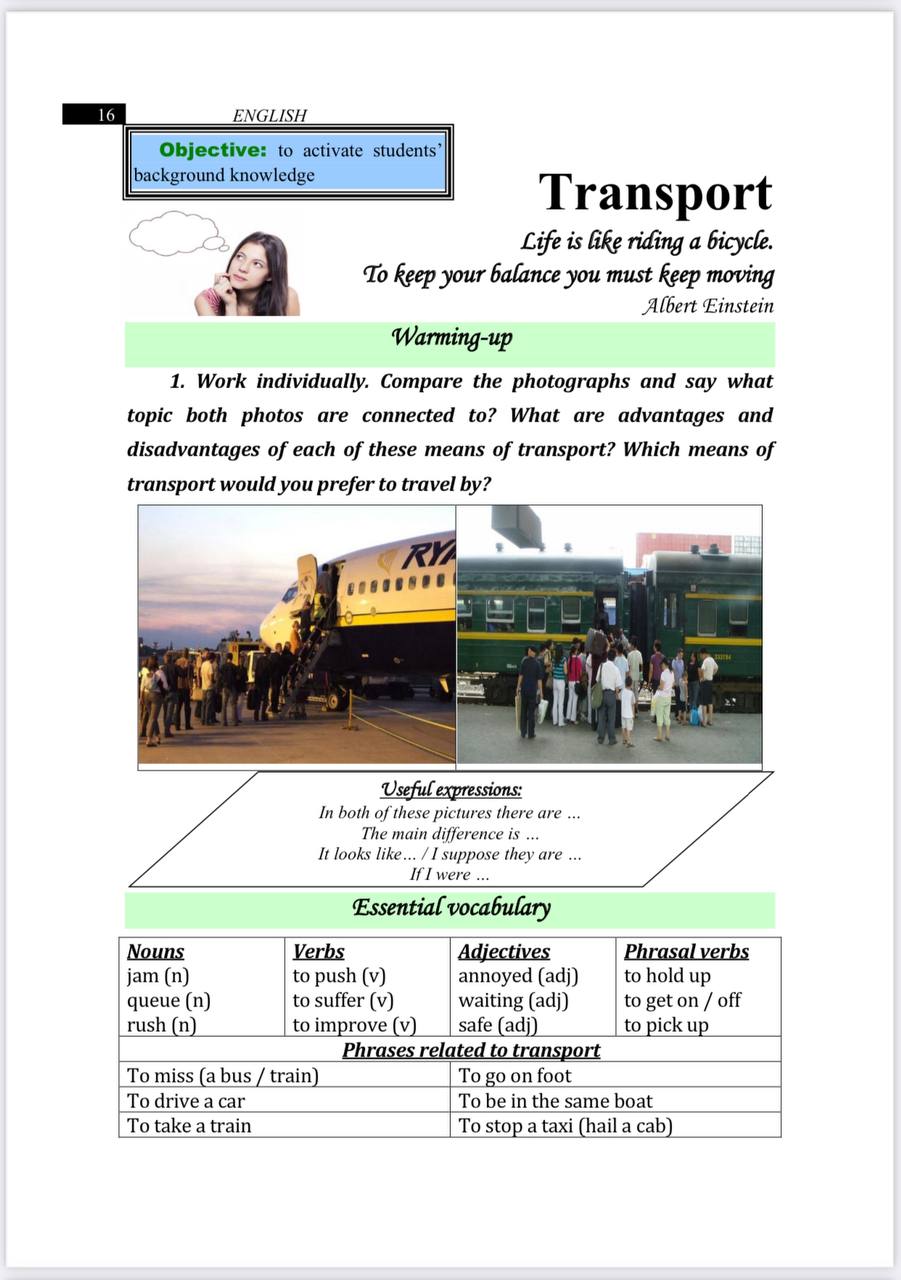 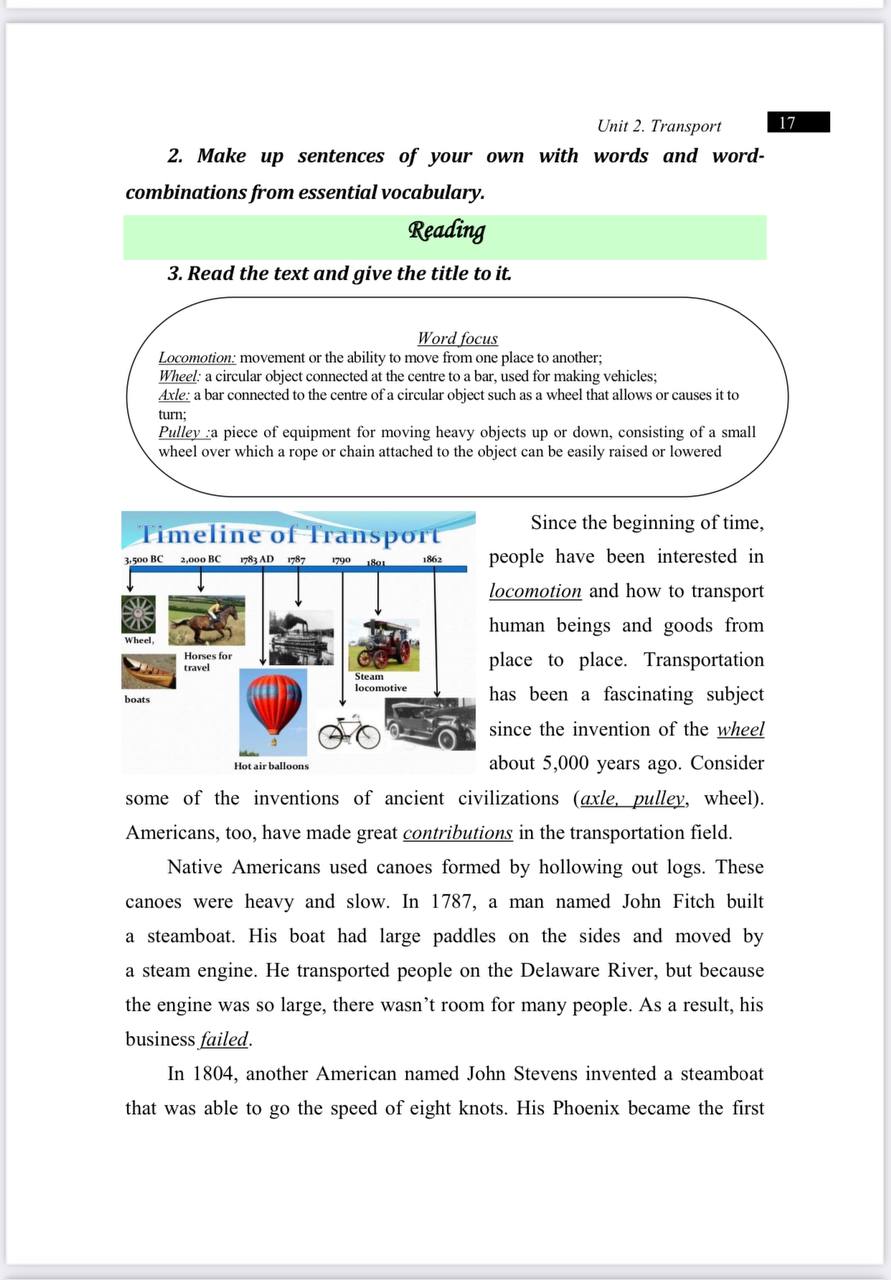 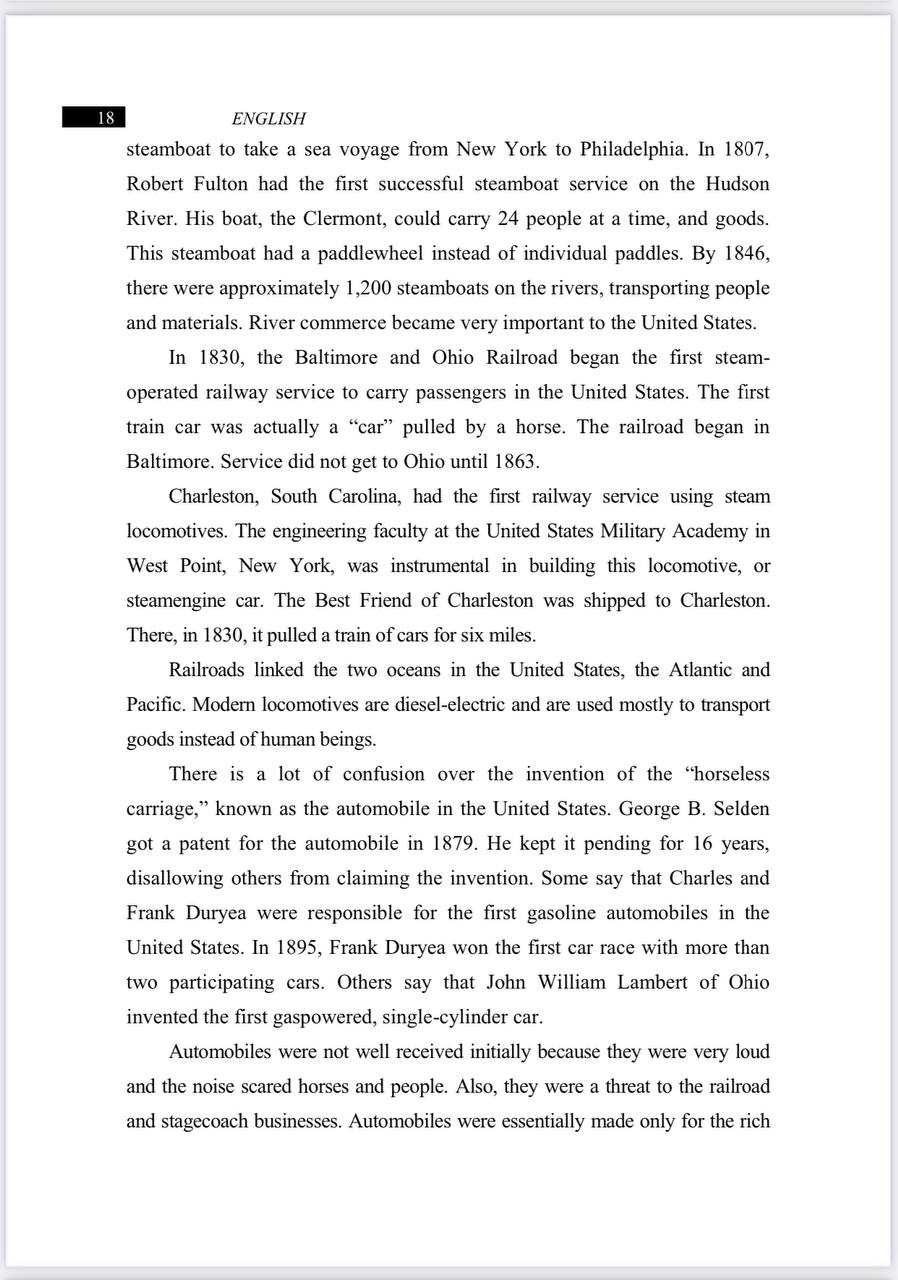 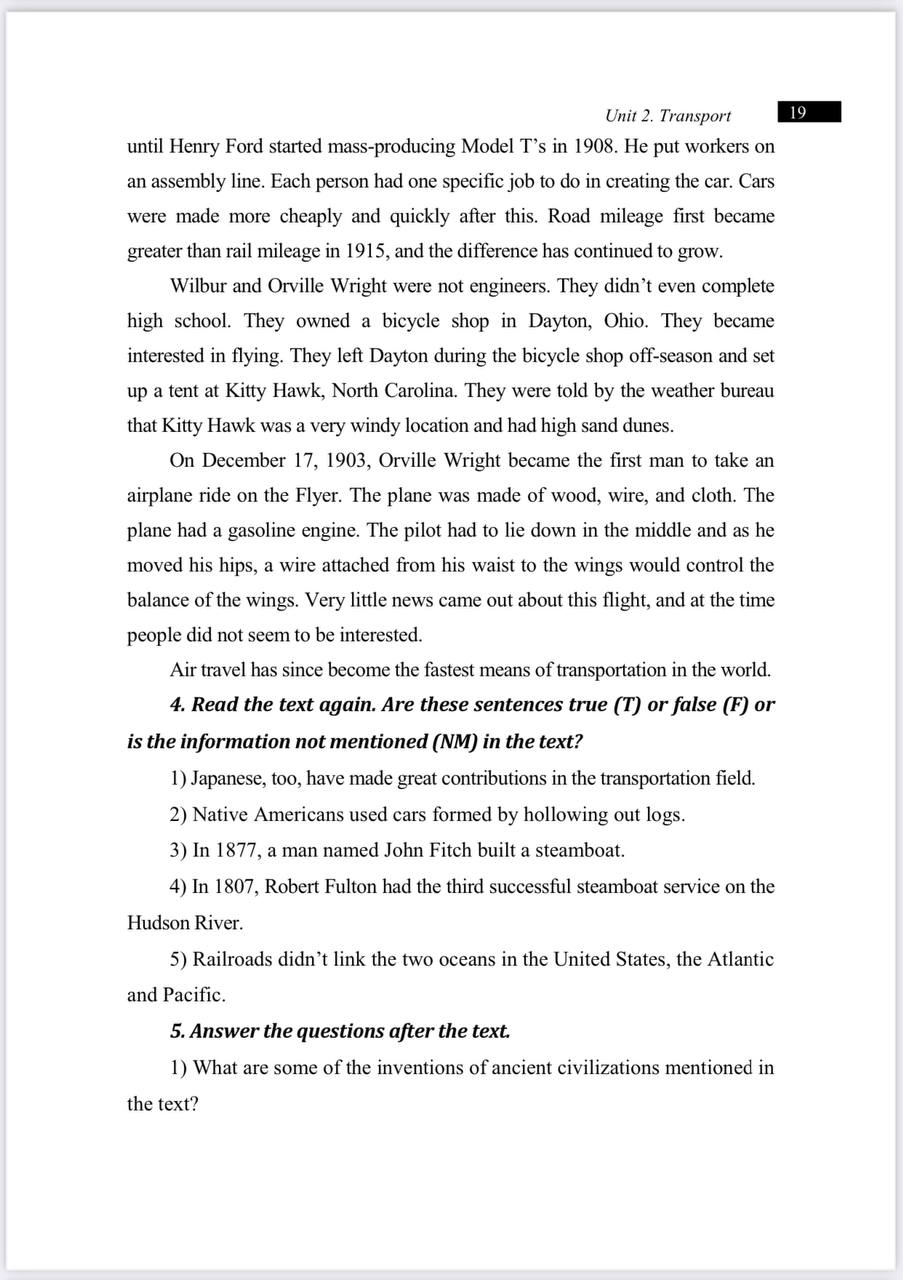 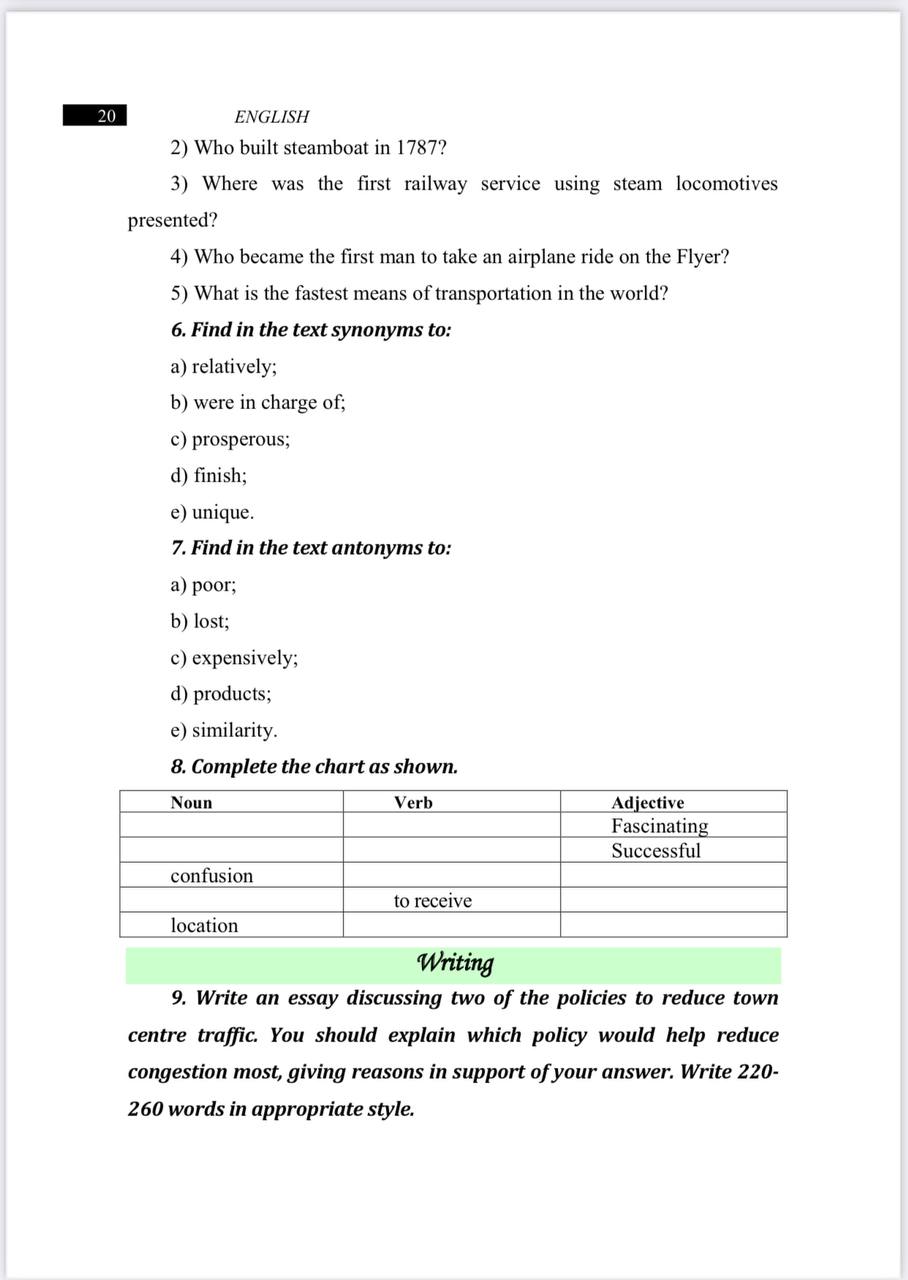 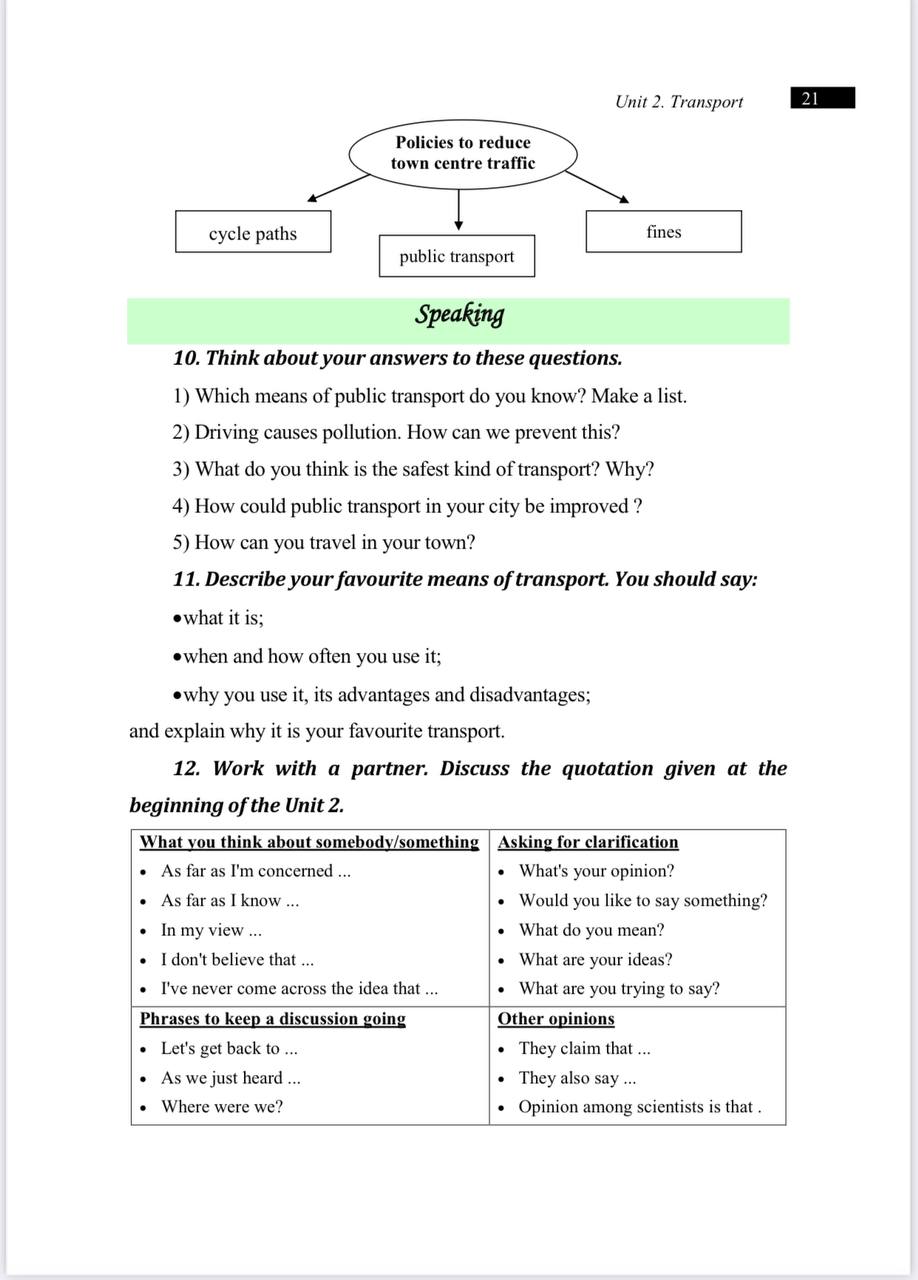 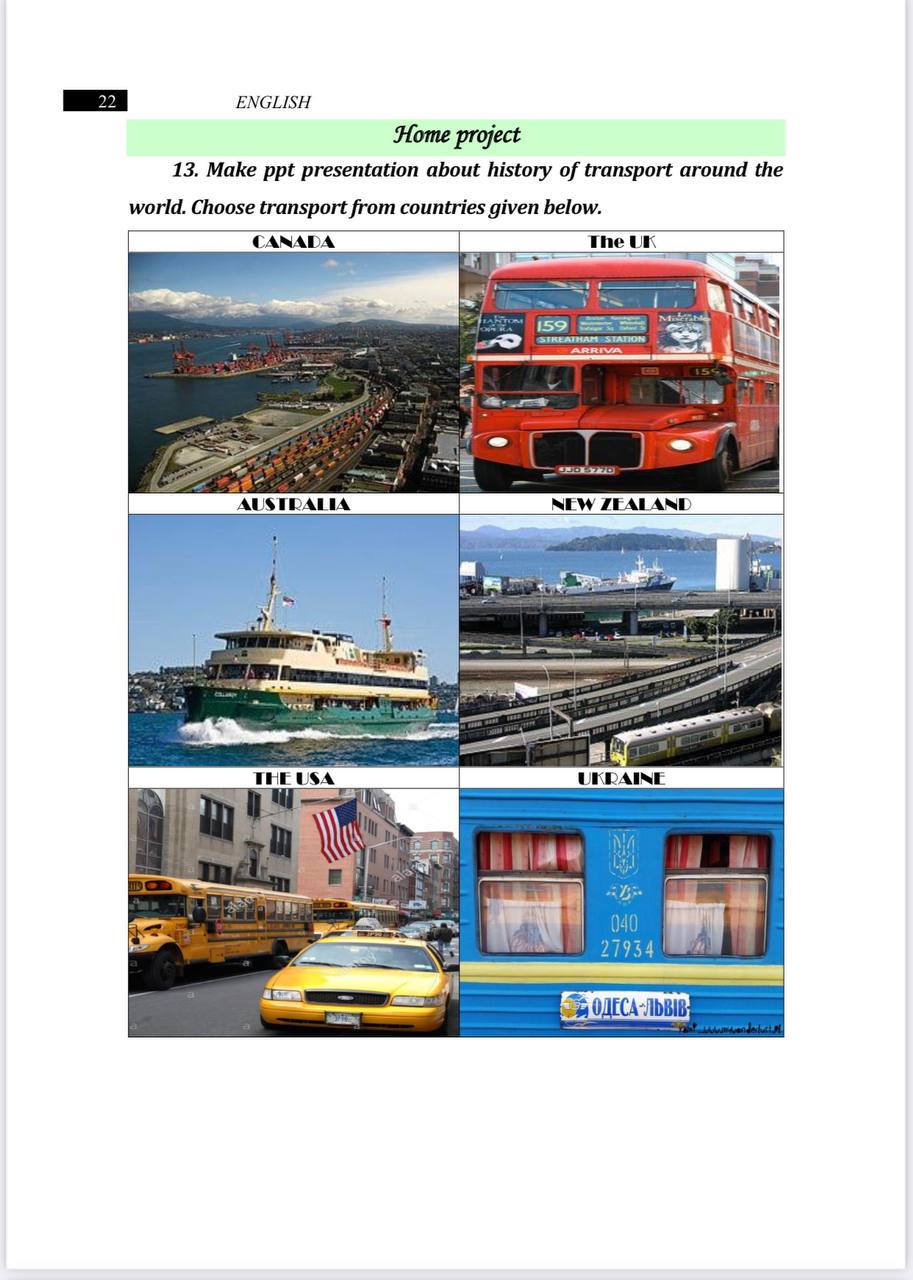 